WTOREK 09.04.2020WYWIADCzasem przeprowadzamy wywiady między sobą w klasie. Dziś spróbuj dowiedzieć się jak najwięcej o swoich bliskich. Przeprowadź wywiad, jestem ciekawa ile informacji będzie dla Ciebie nowych a ile wcześniej już wiedziałeś! Poniżej jest karta pracy, ułatwi zadanie.Trzymam kciuki 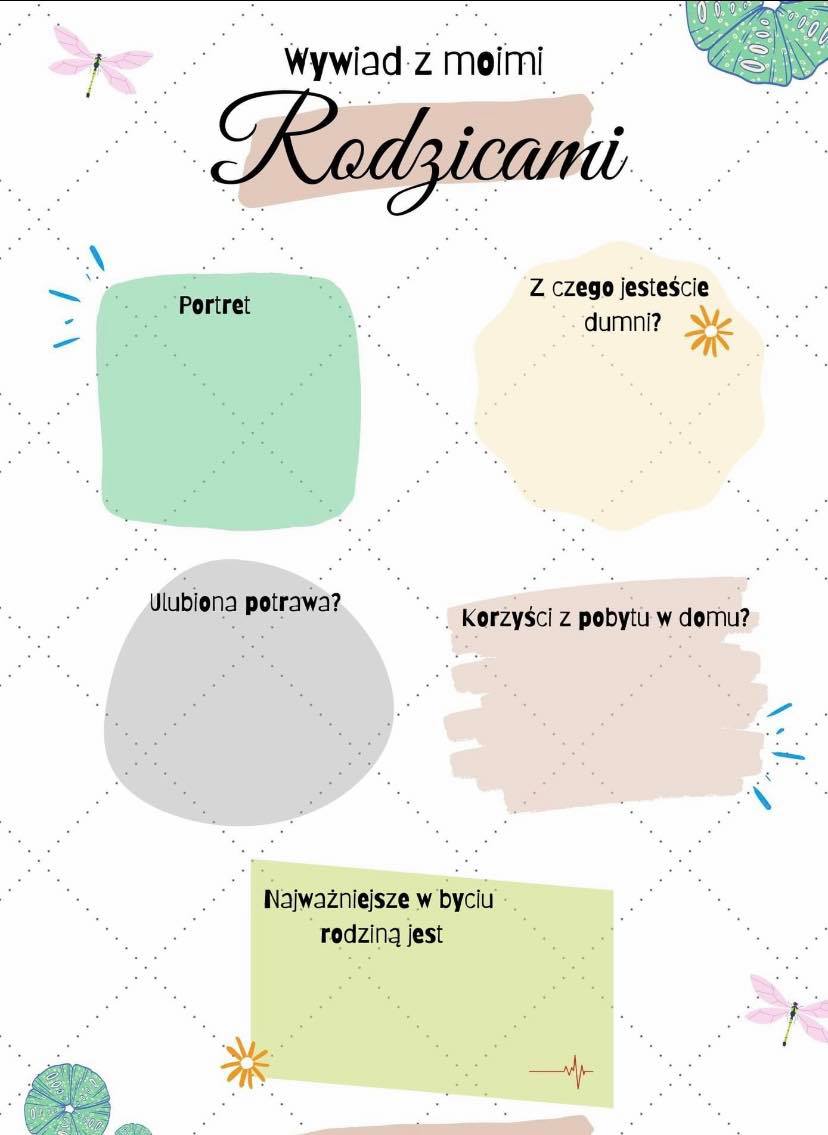 